Автор:Карепанова Елена Эдуардовнаучитель – логопедвысшей квалификационной категории,МКДОУ детский сад «Рябинка – центр развития ребёнка» г. Омутнинск.Кировская область Дидактическая игра «Какой сок?»Источники:Яндекс. Картинки. https://yandex.ru/images/ 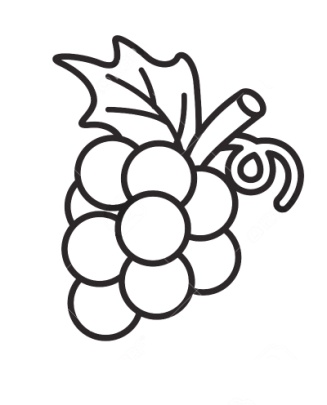 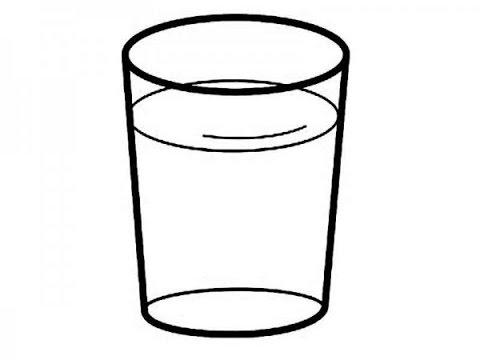 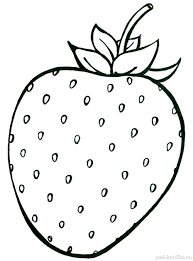 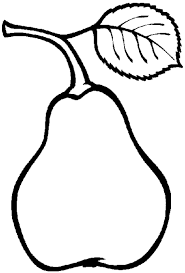 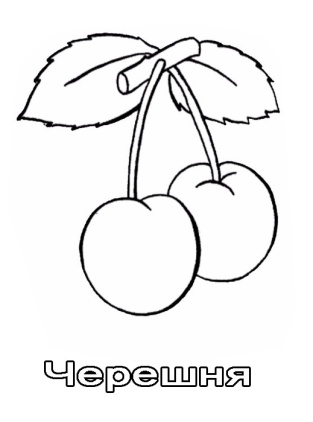 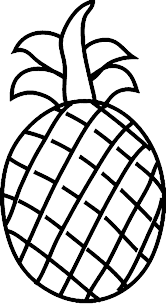 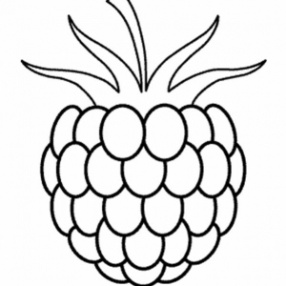 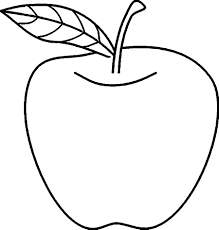 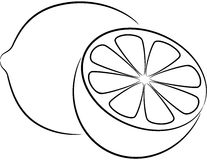 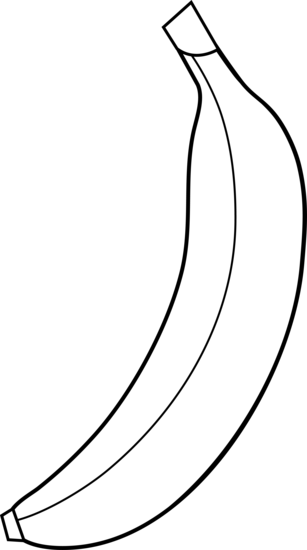 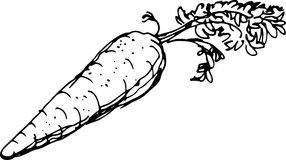 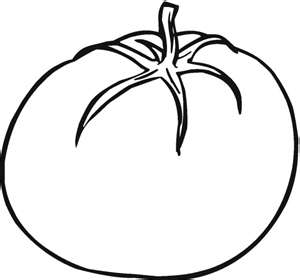 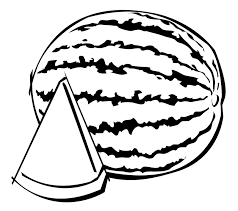 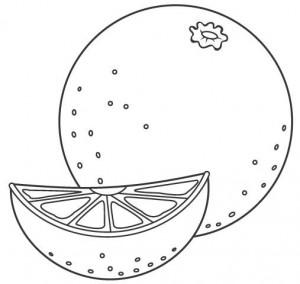 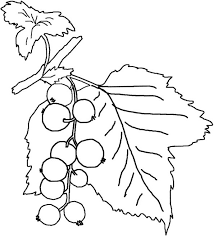 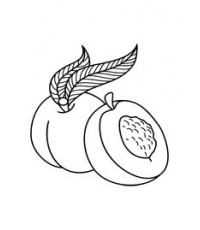 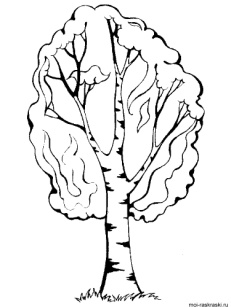 